Emmaus Lutheran School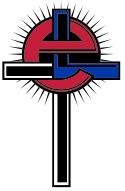 Religion CurriculumRationale based on ScriptureGod is the Creator of all things, including religion. Our school is committed to providing students with a quality education in religion so they can function effectively as Christians in their church, community, and country. A quality education in religion will help students succeed in high school, in the work place, and help them witness to friends, neighbors, and co-workers about our Savior.Exit goals for graduationStudents will demonstrate proficiency, understanding, and/or commitment to the following set of exit goals upon graduation. The level of proficiency of these exit goals will be dependent upon the individual gifts and effort of the student and at what grade the student started attending Emmaus.Demonstrate a positive attitude toward God’s Word.Know Jesus as their Savior.Use God’s Word in their lives.Share God’s Word with others.Have memorized dozens of passages to apply to their life.Understand the importance of the study of God’s Word.Demonstrate a servant’s heart.Familiar with major world religions and how to defend their faith.Grade specific measureable objectivesAt the end of each school year, students will demonstrate proficiency, understanding, and/or commitment to the following set of grade specific measureable objectives in these classifications: knowledge, skills, and attitudes. The level of proficiency of these measureable objectives will be dependent upon the individual gifts and effort of the student and at what time of year the student started attending Emmaus.Kindergarten – FirstThat the children come to know these spiritual truths:Sin is everything we do or say or think contrary to God’s will.We are born in sin, and we sin every day in thought, word, and action.Jesus is God’s Son, whom the Old Testament people awaited by promise. He saved us by his suffering, death, and resurrection. He will come again at the end of the world.God made the world and us by his mighty power. By that same power, he now watches over us and blesses us with parents, family, and daily gifts of food and clothing.God the Holy Spirit works faith in us so that we gladly embrace Jesus as our Savior from sin.For all that God in love has done for us, we want to thank him. We do this by learning to know his will and gladly saying and doing those things that please him.We talk to God in prayer every day to ask him for what we need and to thank him for all his loving gifts to us.The Bible is God’s Word. God tells us about himself and what he has done and still does daily for us. He also tells us what his will is for our lives.In the Old Testament, God tells us about many people who lived before Jesus came. These people looked forward to the promised Savior. Their lives show us many examples of faith and good works that encourage us to grow in faith and in living for Jesus. We also see many examples of unbelief and sin that serve as warnings to us.In the New Testament, we learn many things about Jesus and the Christians who lived at that time. Learning these things also helps us grow in faith and in living for Jesus. The examples of sin and unbelief we learn about also serve as warnings for us.That the children continue to develop these spiritual attitudes:Recognize that what Jesus did to save us is the most wonderful thing in our lives—nothing is worth more to us than our salvation.Know that food and clothing are also wonderful gifts of God for which we are thankful and want to share these gifts with others in need.Are sure that we don’t have to worry because God is with us always, watching over us and providing all our needs.Feel that praying, singing spiritual songs, studying God’s Word, and worshiping at home and in church are all things we gladly do in thanks to God for all his goodness to us.Hate sin and want to do, say, and think only those things that are pleasing to God.Realize that growing in faith is important so that we love Jesus more and more—then we will want to serve Jesus and live for him all the time, here on earth and in heaven.Want to tell others about Jesus so that they do not die in unbelief.That the children continue to develop these spiritual habits:Pray at regular times and at times on their own.Sing often the spiritual songs they have learned.Hear a Bible lesson every day.Go to church regularly.Thank God by saying and doing what he wants.Joyfully obey parents.Joyfully share with, work with, and help others.Tell others about Jesus and invite them to learn more about him.That parents continue to be involved in teaching their children and are guided to train them in the best possible way.Second – FourthThat the children come to know these spiritual truths:Sin is everything we do or say or think contrary to God’s will.We are born in sin, and we sin every day in thought, word, and action.Jesus is God’s Son, whom the Old Testament people awaited by promise. He saved us by his suffering, death, and resurrection. He will come again at the end of the world.God made the world and us by his mighty power. By that same power, he now watches over us and blesses us with parents, family, and daily gifts of food and clothing.God the Holy Spirit works faith in us so that we gladly embrace Jesus as our Savior from sin.For all that God in love has done for us, we want to thank him. We do this by learning to know his will and gladly saying and doing those things that please him.The Bible is God’s Word. God tells us what his will is for our lives. He also tells us about himself and what he has done and still does daily in love for us.In the Old Testament, God tells us about many people who lived before Jesus came. These people looked forward to the promised Savior. Their lives show us many examples of faith and good works that help us grow in faith and in living for Jesus. We also see many examples of unbelief and sin that serve as warnings to us.In the New Testament, we learn many things about Jesus: his birth; his life; his teaching; his miracles, which prove he is the Son of God and our Savior; his suffering and death; his glorious resurrection and ascension; and his sending of the Holy Spirit on Pentecost. We also learn about the Christians in the early church. Learning these things also helps us grow in faith and in living for Jesus. The examples of sin and unbelief serve as warnings for us.For our sins, we deserve God’s anger and punishment now and forever.We talk to God in prayer every day and ask him for what we need or thank him for all his loving gifts to us.There are some basic elements that are important to include in our public or private worship of God.We are caretakers of all God gives us. We want to use all God’s gifts in thankful service to God rather than just for our own benefit or pleasure.God wants us to share the good news about Jesus everywhere—in our neighborhoods and across the whole world.That the children continue to develop these spiritual attitudes:Recognize that what Jesus did to save us is the most wonderful thing in our lives—nothing is worth more to us than our salvation.Know that the many material blessings we have are also wonderful gifts of God for which we are thankful and want to share them with others in need.Are sure that we don’t have to worry because God is always with us, watching over us and providing all our needs.Feel that praying, singing spiritual songs, studying God’s Word, and worshiping at home and in church are all things we gladly do in thanks to God for all his goodness to us.Hate sin and want to do, say, and think only those things that God’s commandments teach us are pleasing to him.Want to thank God for all that he in love has done for us.Want to tell others about Jesus so that they do not die in unbelief.Realize that because we all are sinners, working and learning together with others will pose some difficulties, but Jesus’ love for us leads us to show love to all our classmates.Realize that learning to read and write and to do things in school is important because this will help us use whatever talents Jesus has given us to serve him the best way we can in our lives.That the children continue to develop these spiritual habits:Pray at regular times and at times on their own.Sing often the spiritual songs they have learned.Hear a Bible lesson frequently during the course of each week and begin to read some lessons on their own as reading skills permit.Go to church regularly.Thank God by saying and doing what he wants.Joyfully obey parents and other superiors.Joyfully share with, work with, and help others.Tell others about Jesus and invite them to learn more about him.Faithfully complete all assigned classwork.That parents continue to be involved in teaching their children and are guided to train them in the best possible way.Fifth – EighthThat the children come to know these spiritual truths:Sin is everything we do or say or think contrary to God’s will.We are born in sin, and we sin every day in thought, word, and action.Jesus is God’s Son, whom the Old Testament people awaited by promise. He saved us by his suffering, death, and resurrection. He will come again at the end of the world.God made the world and us by his mighty power. By that same power, he now watches over us and blesses us with parents, family, and daily gifts of food and clothing.God the Holy Spirit works faith in us so that we gladly embrace Jesus as our Savior from sin.For all that God in love has done for us, we want to thank him. We do this by learning to know his will and gladly saying and doing those things that please him.The Bible is God’s Word. God tells us what his will is for our lives. He tells us about his plan of salvation and how he carried it out. He also impresses on us that he still rules all things with but one goal in mind, to spread the gospel and save souls.In the Old Testament, immediately after his creation had been ruined by Adam and Eve’s fall into sin, God promised a Savior. God preserved Noah and his family from the flood and then chose Abraham’s descendants to be his own special people from whom the Savior would be born. In spite of the sins of this special people, God remained faithful to his promise. God guided events so that a portion of this people was always preserved until the Savior was born. He did this so that his glory as the only true God would be evident to all who came in contact with his special people.In the New Testament, God sent the Savior, Jesus. He lived a perfect life, died a terrible death in which he bore the sins of the world as our substitute, rose from the dead, and ascended in glory to rule all things as our King. God protected the infant church and guided events so that the gospel would spread into the world.Through the apostles, God instructed believers in the true doctrine of salvation and in how to lead a God-pleasing life.What we deserve for our sins is God’s punishment in our lives now and eternally in hell.We talk to God in prayer every day and ask him for forgiveness and for bodily needs and thank him for all his loving gifts to us.We gather to worship God with others so that by hearing God’s Word together and joining others in praise and thanks to God, we might encourage one another in faith and in living lives of thanks to God.We are caretakers of all God gives us. We want to use all God’s gifts in thankful service to God rather than just for our own benefit or pleasure.God wants us to share the good news about Jesus everywhere—in our neighborhoods and across the whole world.Through reading God’s Word every day, we grow in faith and love for God and our neighbor.We can serve God with our time, talents, and treasures, both in church and in our personal lives.That the children continue to develop these spiritual attitudes:Recognize that there is nothing worth more in our lives than what Jesus did for our salvation.Know that the material blessings God gives us are gifts of his grace for which we are thankful, and want to share them with others.Are sure that since God is always with us and watching over us, we don’t have to worry that we will face the troubles and trials of life alone.Feel that praying, singing spiritual songs, studying God’s Word, and worshiping God at home and in church are all things we gladly do in thanks to God for all his goodness to us.Hate sin and want to do, say, and think only those things that God’s commandments teach us are pleasing to him.Realize the importance of continually growing in faith and in Christian living so that God can keep the enemies of our faith from leading us into unbelief.Want to tell others about Jesus so that they do not die in unbelief.Realize the importance of working and learning together as Christians in the home and in church so that we can encourage one another, both in our faith and in serving God and one another in love.Realize that doing our best in school is a way of showing our love for Jesus. It is the way we can develop the talents God has given us so that we are able to use them in our lives to serve him and others.That the children continue to develop these spiritual habits:Pray at regular times and more and more at times on their own.Sing the spiritual songs they have learned.Work on some aspect of a Bible lesson every day and begin to read some lessons and some Bible passages on their own.Go to church regularly.Thank God by saying and doing what he wants.Joyfully obey parents and other superiors.Joyfully share with, work with, and help others.Tell others about Jesus and invite them to learn more about him.Faithfully complete all assigned classwork.Confess their sins to God and to anyone they may have sinned against, and ask for forgiveness.That parents continue to be involved in teaching their children and are guided to train them in the best possible way.Evidence of continuity from grade to gradeThe curriculum is constructed using skill-based measurable objectives so that the knowledge, attitudes, and skills learned in each grade form building blocks for what is taught in the succeeding grades. The ChristLight curriculum is organized so the same story is taught the same week in all of the grades. This allows students to review these key Bible stories every other year while the reading level and levels of questions increases.Kindergarten – Sixth (Old Testament: Set 1)1A: The Creation of All Things1B: The Creation of Man and Woman2A: Man’s Sin and God’s Promise2B: Cain and Abel3A: The Flood3B: The Tower of Babel4A: Abraham Trusts in God4B: Abraham and Lot5A: God Promises Abraham a Son5B: God Answers Abraham’s Prayer6A: God Tests Abraham’s Faith6B: A Wife for Isaac7A: Jacob Deceives Isaac7B: Jacob’s Flight and Vision8A: Jacob and Laban8B: Jacob’s Return Home9A: Joseph is Sold by His Brothers9B: Joseph in Potiphar’s House and in Prison10A: Joseph is Made Ruler10B: The First Journey of Joseph’s Brothers11A: The Second Journey of Joseph’s Brothers11B: The Second Journey of Joseph’s Brothers12A: Jacob in Egypt12B: The Birth of Moses13A: Moses Escapes to Midian13B: God Calls Moses to Lead IsraelKindergarten – Sixth (Old Testament: Set 2)1A: Pharaoh Disobeys God1B: The Plagues2A: The First Passover2B: God Delivers His People at the Red Sea3A: God Feeds His People in the Desert4A: God Gives His Law to His People4B: The Golden Calf5A: God’s Rules for Worship5B: The Day of Atonement6A: The Twelve Spies6B: Korah’s Rebellion7A: The Bronze Snake 7B: Balaam8A: God’s People Enter the Promised Lnad8B: Rahab and the Spies9A: The Fall of Jericho9B: Achan’s Sin10A: God Gives the Israelites the Promised Land10B: The Israelites Turn Away from God11A: Gideon’s Call11B: Gideon’s Victory12A: Samson’s Strength12B: Samson’s Capture and Death13A: Ruth’s Faith13B: God Blesses RuthKindergarten – Sixth (Old Testament: Set 3)1A: Hannah and Samuel1B: Eli and His Wicked Sons2A: Saul Serves God as King2B: Saul Turns Away from God3A: David and Goliath3B: Jonathan’s Friendship4A: David’s Kindness Toward Saul4B: The Deaths of Saul and Jonathan5A: David Sings5B: Absalom Sins Against His Father6A: Solomon Becomes King6B: The Idolatry of Solomon and Jeroboam7A: Ahab and Elijah7B: Naboth’s Vineyard8A: Elijah and Elisha8B: The Shunammite Woman9A: Naaman is Brought to Faith9B: Jonah and the People of Nineveh10A: Hezekiah and the Assyrian Attack10B: Hezekiah’s Sickness11A: Three Men in the Fiery Furnace11B: Daniel and Belshazzar12A: Daniel in the Lions’ Den12B: Esther13A: The Jews Return to Judah13B: JobKindergarten – Sixth (New Testament: Set 1)1A: Gabriel Visits Zechariah and Mary1B: John is Born2A: Jesus is Born2B: Simeon and Anna See Jesus3A: Wise Men Worship the Savior3B: Herod’s Wicked Plan4A: The Boy Jesus in the Temple4B: John the Baptist5A: The Baptism of Jesus5B: Jesus is Tempted6A: Jesus’ First Miracle6B: Jesus Heals the Official’s Son7A: Jesus and Nicodemus7B: Jesus and the Samaritan Woman8A: Jesus Preaches in Nazareth8B: Jesus in the Synagogue at Capernaum9A: The Huge Catch of Fish9B: Jesus Calls Matthew10A: The Parable of the Farmer and the Seed10B: The Parable of the Weeds and Wheat11A: Jesus Calms the Storm11B: Jesus Heals a Man Who Couldn’t Walk12A: Jesus Raises Jairus’ Daughter12B: The Young Man from Nain13A: Jesus Teaches about Love13B: Jesus Teaches about God’s CareKindergarten – Sixth (New Testament: Set 2)1A: The Faith of the Captain1B: The Gentile Woman’s Faith2A: The Death of John the Baptist2B: The Woman in Simon’s House3A: Jesus Feeds the Five Thousand3B: Jesus Walks on the Water4A: Jesus Appears in Glory4B: Jesus Comforts His Disciples5A: The Good Samaritan5B: The Unforgiving Servant6A: Jesus Heals a Man Born Blind6B: The Ten Lepers7A: Jesus Visits Mary and Martha7B: The Big Dinner8A: The Pharisee and the Tax Collector8B: The Lost Son9A: The Parable of the rich Man and Poor Lazarus9B: The Rich Young Man10A: Jesus Raises Lazarus from the Dead10B: Zacchaeus11A: Mary Shows Her Love for Jesus11B: Jesus Rides into Jerusalem12A: The Parable of the Talents12B: The Parable of the Vineyard Workers13A: Taxes for Caesar13B: The Widow’s OfferingKindergarten – Sixth (New Testament: Set 3)1A: The Parable of the Wicked Farmers1B: The Parable of the Wedding Feast2A: The Lord’s Supper2B: Jesus in Gethsemane3A: Peter’s Sin3B: Jesus’ Trial before Pilate4A: Jesus is Crucified4B: Our Savior Dies5A:  Jesus’ Burial and Resurrection5B: Jesus’ Grave is Opened6A: Jesus’ Friends Learn That He is Risen6B: Jesus Appears to Mary Magdalene7A: Two Disciples See Jesus7B: Jesus Appears to His Disciples8A: Thomas Believes8B: Jesus Meets His Disciples in Galilee9A: Jesus Ascends into Heaven9B: A Replacement for Judas is Chosen10A: The Coming of the Holy Spirit10B: Peter’s Sermon11A: The Healing of the Lame Man11B: Peter and John Are Arrested12A: The Disciples Are Arrested12B: Stephen13A: Saul Becomes a Believer13B: Philip and the Man from EthiopiaSeventh and Eighth GradeOdd YearsThe Early Christian Church (Book of Acts)The study of the book of Acts gives a look into the early Christian Church, how God’s hand was seen in history, and in the spread of His Word.Mathias Replaces Judas				Acts 1:12-26The Gift of the Holy Spirit				Acts 2:1-21Peter’s Pentecost Sermon				Acts 2:14-41The First Christian Congregation			Acts 2:36-47The Early Christian Church				Acts 2:42-47, 4:32-5:16Healing the Lame Man				Acts 3; 4:4Apostles before the Council			Acts 4:1-3, 5-31	Apostles in Prison				Acts 5:17-42Persecution Helps Spread the Gospel		Acts 6:8-8:8Philip and the Ethiopian				Acts 8:26-40Saul’s Conversion					Acts 9:1-31, 22:14-15,21God’s Grace and Paul’s Praise			Acts 9:1-22Aeneas and Dorcas				Acts 9:32-43Peter and Cornelius				Acts 10Peter Explains to the Church			Acts 11God Rescues Peter from Prison			Acts 12:1-19Life with a Missionary - Paul1st Journey – Elymas				Acts 13:1-121st Journey – Opposition				Acts 13:13-14:28Council in Jerusalem				Acts 15:1-352nd Journey – God Blessed Missionary Teams	Acts 15:35-16:52nd Journey – Special Call and Blessing		Acts 16:5-152nd Journey – Jailor at Philippi			Acts 16:16-402nd Journey – Thessalonica and Berea		Acts 17:1-152nd Journey – Athens Marketplace			Acts 17:16-342nd Journey – Corinth and Return Home		Acts 18:1-22Apollos						Acts 18:24-283rd Journey – Riot in Ephesus			Acts 19:1-413rd Journey – Through Macedonia and Return to Jerusalem	Acts 20:1-16Farewell and Return to Jerusalem			Acts 20:17-21:26Paul Arrested					Acts 21:17-22:39Paul’s Bold Witness				Acts 22:30-23:35Paul before Felix					Acts 24Paul before Festus and Agrippa			Acts 25-26Paul Sails for Rome				Acts 27Arrival in Rome					Acts 28Paul Encourages Timothy				1 Timothy 4:12, 2 Timothy 1-4Freedom – Paul’s “4th Journey”Shield of St. PaulEphesians Bible StudyBackground of the letter, Paul’s relationship with the Ephesian Christians, and reason for writing the letterElection (Ephesians 1:1-19)God’s Grace (Ephesians 2:1-10)Christian Unity (Ephesians 2:11-3:1; 3:14-4:6)Christian Unity in Action (Ephesians 4:7-28)Serving in Different Capacities (Ephesians 5:15-6:9)Strength for Victory (Ephesians 6:10-24)Christian SymbolsWord of GodTrinityIHCIHSLamb of GodThe World’s SaviorForgivenessCrosses:Latin CrossJerusalem CrossCalvary CrossTau Cross Fleurie CrossCross CrossletMaltese CrossAnchor CrossNIKAThe ButterflyThe FishMinistryOutreachHoly BaptismHoly CommunionEven YearsChristLight Topical Bible StudiesWho Am I?Lesson 1: I Am a Child of GodLesson 2: I Am a Person with a Purpose in LifeLesson 3: I Am a Person Who Is Constantly GrowingLesson 4: I Am a Member of Christ’s BodyLesson 5: I Am a Manager of the Blessings God Gives MeLesson 6: I Am a Person with a Glorious FutureHow Can I Get Along Better . . .Lesson 1: With My Family?Lesson 2: With My Friends?Lesson 3: With People of Other Races or Cultures?Lesson 4: With Those Who Are More or Less Gifted than I Am?Lesson 5: With Those Who Do not Share My Beliefs?Christian Life PlanningLesson 1: Decisions, DecisionsLesson 2: Basic PrincipalsLesson 3: Building BlocksLesson 4: Promises to Depend OnLesson 5: Taking Wrong PathsWhat Do I Say, Lord . . .Lesson 1: When It’s Time for Me to Speak Up?Lesson 2: When Someone Has Lost a Loved One?Lesson 3: When Someone Has Been Deeply Hurt?Lesson 4: When People Don’t Trust in Jesus as Their Savior?Lesson 5: When Someone Is Tempted to Turn Away from Jesus?Lesson 6: When Someone Puts Me Down for My Faith?Lesson 7: When Someone Pressures Me to Sin?Lesson 8: When Someone Deliberately Keeps Living a Sinful Life?God’s Answers to My QuestionsLesson 1: How Does God Help Me when I’m tempted?Lesson 2: Why Do I Have Troubles?Lesson 3: Why Doesn’t God Answer My Prayers?Lesson 4: What Do I Do when I Clash with My Parents?Lesson 5: What Do I Do when I’m Afraid of the Future?Lesson 6: What Do I Do when I Fail to Live Up to God’s Expectations?How Can I Make God-Pleasing Decisions About . . .Lesson 1: Dating Partners?Lesson 2: Dating Choices?Lesson 3: Movies and TV Shows I Watch?Lesson 4: The Music I Listen To?Lesson 5: Spending the Money I Earn?Lesson 6: Ecology and Saving the Planet?What About . . .Lesson 1: Homosexuality?Lesson 2: Abortion?Lesson 3: Euthanasia?Lesson 4: The Animal Rights Movement?Lesson 5: War?World ReligionsLesson 1: Spirit ReligionsLesson 2: Major Eastern Religions – Hinduism, Buddhism, ShintoismLesson 3: IslamLesson 4: JudaismLesson 5: CatholicismLesson 6: LutheranismLesson 7: Evangelical and Reformed ChurchesLesson 8: The Pentecostal and Charismatic MovementLesson 9: The New Age MovementA Bible Study on John’s GospelLearning to Know Jesus the ChristLesson 1: Jesus Is the Revealed WordLesson 2: Jesus Is the Sin-Bearing SubstituteLesson 3: Jesus Is the Resurrection and the LifeLesson 4: Jesus Is the Almighty Miracle WorkerLesson 5: Jesus Is the All-Knowing TeacherLesson 6: Jesus Is the Eager EvangelistLesson 7: Jesus Is the Persecuted Son of GodLesson 8: Jesus Is the Necessary Bread of LifeLesson 9: Jesus Is the Good ShepherdLesson 10: Jesus Is the Loyal LeaderThe Church YearAdventChristmasEpiphanyLentHoly WeekEasterAscensionPentecost DayPentecost SeasonEnd TimesEvery YearSeventh – Eighth Confirmation Classes(Luther’s Small catechism)Martin Luther StudyThere was really nothing that seemed unusual in what Martin Luther had done. The church door was often used as a bulletin board for notices and news items. Nor did Luther think that what he had written would arouse more than the usual interest. His message was a list of 95 theses, or statements. In them he expressed his opinion about the sale of indulgences and the forgiveness of sins. In the introduction, he invited his fellow professors and others to debate the theses with him.Little did Luther realize that his actions on October 31, 1517, would mark the beginning of a great reformation of the church and of the return of the pure Word of God to the people of the world.Chapter 1: The Time in Which Luther LivedChapter 2: The Peasant’s SonChapter 3: The School BoyChapter 4: The University StudentChapter 5: The MonkChapter 6: The Professor and PreacherChapter 7: The ReformerChapter 8: The AccusedChapter 9: The KnightChapter 10: The LeaderChapter 11: The SchoolmanChapter 12: The Musician and PoetChapter 13: The Husband and FatherChapter 14: The Defender of the FaithChapter 15: The Death of the Faithful BelieverChapter 16: Our HeritageEvidence of continuity from grade to gradeThe curriculum is constructed using skill-based measurable objectives so that the knowledge, attitudes, and skills learned in each grade form building blocks for what is taught in the succeeding grades. The ChristLight curriculum is organized so the same story is taught the same week in all of the grades. This allows students to review these key Bible stories every other year while the reading level and levels of questions increases.Assessment of the academic growth and achievement of each studentEach individual teacher will assess the academic growth of their students on a regular basis through a variety of activities and assessments. Some examples include, but are not limited to: worksheets, class discussion, memory work, quizzes, tests, and projects.